Районный конкурс «Педагог года 2019»       С 28 по 31 января в Михайловском муниципальном районе прошел конкурс «Педагог года 2019». В конкурсе принимали участие воспитатели детских садов и учителя школ района.       От МДОБУ  детский сад № 32 «Росинка» в конкурсе приняла участие воспитатель высшей квалификационной категории Кожукалова Марина Вячеславовна, и заняла 2 призовое место среди воспитателей детских садов!       Поздравляем нашу коллегу и желаем дальнейших побед на профессиональном поприще!       Конкурс был сложный и интересный!      В первый день  педагоги представляли себя в первом этапе конкурсной программы «Визитная карточка» и провели мастер классы на сцене Дома культуры с. Михайловка. Марина Вячеславовна продемонстрировала гостям конкурса и жюри мастер класс  «Технология скрайпбук». В конце конкурсного дня  участники получили задание на четвертый день – тему воспитательного мероприятия и круглого стола.     Во второй и третий день педагоги показывали свое профессиональное мастерство в организации и проведении уроков и НОД с детьми СОШ  им. Крушанова  и МДОБУ детский сад «Ручеек» с. Михайловка.      На четвертый день конкурсанты собрались в Доме культуры с. Михайловка. Темой воспитательного мероприятия, вошедшего в конкурсную программу, стало «Патриотическое воспитание  через краеведение». Марина Вячеславовна Кожукалова провела мероприятие для детей старшей группы «Море в моем Приморье», в котором познакомила детей  с Дальневосточным морским заповедником.     Обсуждение вопросов образования за круглым столом  по теме «Новый взгляд на горизонты образования» раскрыло,  насколько педагоги знают последние тенденции в политике образования, каким видят педагога, ученика, школу будущего, выразили свое отношение к вопросам многонационального воспитания, доли регионального компонента в образовательной программе школы и ДОУ.    Конкурс закончился торжественным награждением победителей, на котором присутствовали Глава администрации Михайловского муниципального района  В.В. Архипов, начальник управления образования администрации Михайловского муниципального района А.Ф. Чепала, депутаты Думы района.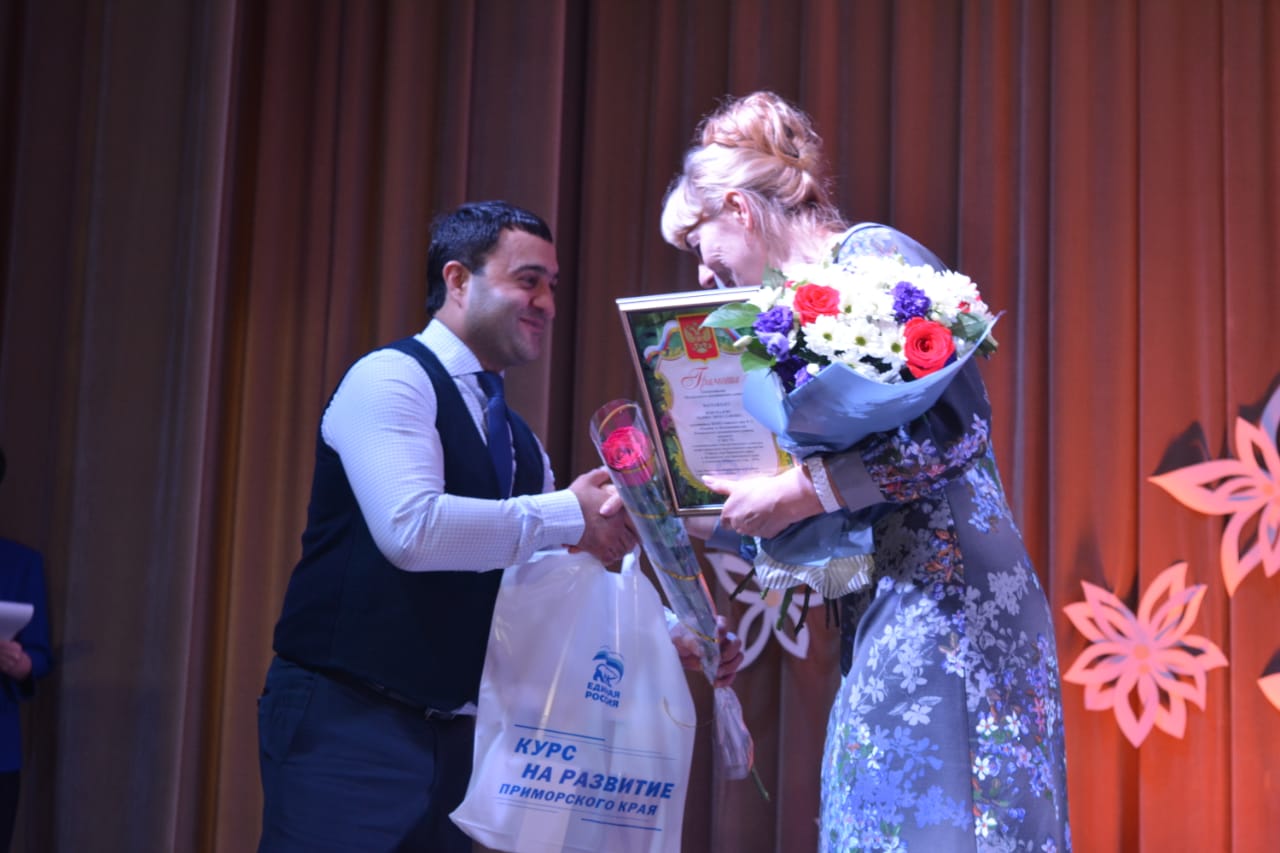 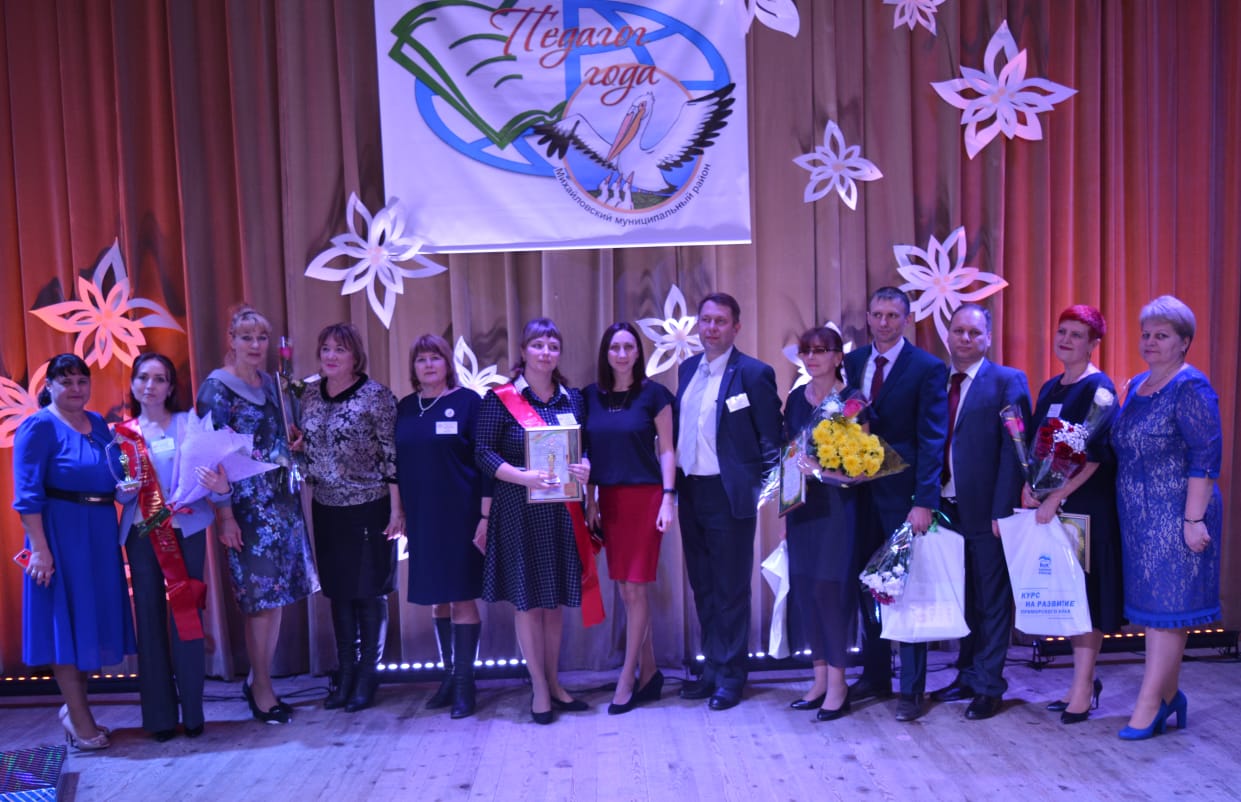 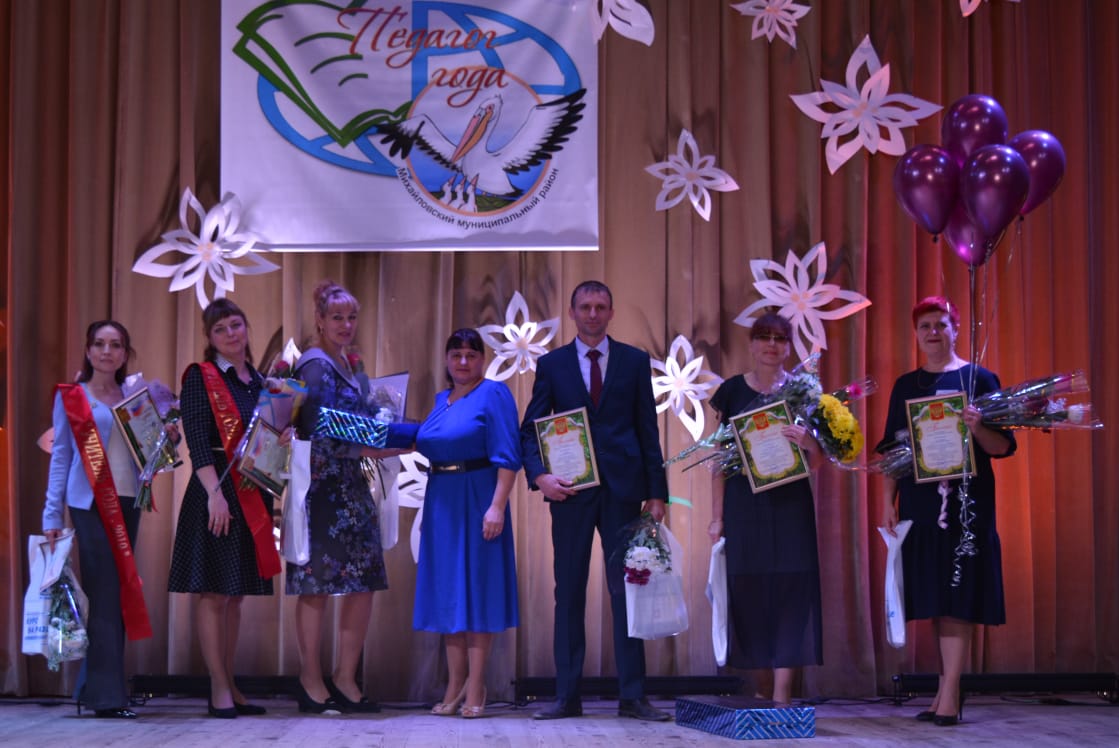 